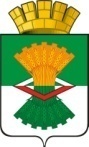 АДМИНИСТРАЦИЯМАХНЁВСКОГО МУНИЦИПАЛЬНОГО ОБРАЗОВАНИЯПОСТАНОВЛЕНИЕ21 июня 2021 года                                                                                             № 461п.г.т. МахнёвоОб изменении типа учреждения Махнёвский физкультурно-спортивный комплекс «Ермак»В соответствии с Федеральным законом от 06.10.2003 № 131-ФЗ «Об общих принципах организации местного самоуправления в Российской Федерации», Федеральным законом от 12.01.1996 № 7-ФЗ «О некоммерческих организациях», главой 4 постановления Администрации Махнёвского муниципального образования от 22.09.2017 № 652 «Об утверждении положения о порядке создания, реорганизации, изменения типа и ликвидации муниципальных учреждений Махнёвского муниципального образования, а также утверждения уставов муниципальных учреждений Махнёвского муниципального образования и внесения в них изменений», руководствуясь Уставом Махнёвского муниципального образования,ПОСТАНОВЛЯЮ:Изменить тип муниципального казенного учреждения «Махнёвский физкультурно-спортивный комплекс «Ермак» на муниципальное бюджетное учреждение «Махнёвский физкультурно-спортивный комплекс «Ермак», далее МБУ «МФСК «Ермак».2. Основной деятельностью МБУ «МФСК «Ермак» признается деятельность, непосредственно направленная на достижение целей, ради которых оно создано. Исчерпывающий перечень видов деятельности, которые МБУ «МФСК «Ермак» может осуществлять в соответствии с целями его создания, определяется Учредителем.3. Ведущему специалисту отдела культуры, туризма, физической культуры и спорта Администрации Махнёвского муниципального образования (Аксентьевой И.В.) внести изменения в Устав учреждения. 4. Функции и полномочия учредителя Учреждения осуществляет Администрация Махнёвского муниципального образования. 5. Опубликовать настоящее постановление в газете «Алапаевская искра» и разместить на официальном сайте Махнёвского муниципального образования.6. Контроль за исполнением настоящего постановления возложить на заместителя главы Администрации Махнёвского муниципального образования по социальным вопросам Г.А. Кокшарову.Глава Махнёвскогомуниципального образования 				                       А.С. Корелин